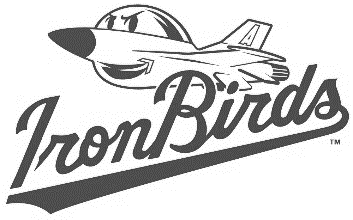 IronBirds Rain Out Ticket Exchange PolicyWhen an Aberdeen IronBirds regular season game is postponed, paid (not complimentary or free) tickets for the postponed game may be exchanged for (a) tickets to any IronBirds home game for the remainder of the season in which the postponed game was originally scheduled or (b) any IronBirds regular season home game in the following season, subject to availability. Visit www.ironbirdsbaseball.com/rainoutpolicy to read the full rain out policy.Options on how to exchange your tickets:Bring printed (ticket stock or at-home printed) tickets from the postponed game to the Box Office at Leidos Field at Ripken Stadium (873 Long Drive, Aberdeen, MD 21001) to pick a new game to attend. The schedule of games can be found at www.ironbirdsbaseball.com. Please note: physical printed tickets cannot be exchanged over the phone for new physical printed tickets. People who possess physical printed tickets may receive an exchanged ticket via email, if desired.For digital tickets, call (410) 297-9292 during normal business hours to have a new digital ticket to a future game of your choice sent to you via email.Full-Season Seat Members may receive credit equivalent to the value of the postponed tickets toward their invoice for the following season’s Full Season Seat Member plan by notifying their Season Seat Representative within 2 weeks of the postponed game.For Box Office operating hours, please call (410) 297-9292.